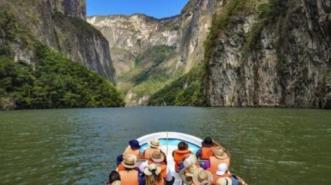 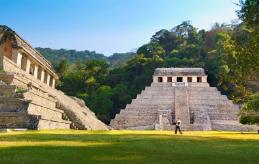 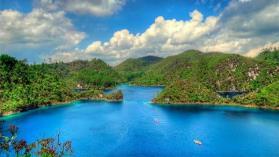 ITINERARIO DE VIAJE:Día 1	Aeropuerto Tuxtla Gutiérrez - San Cristóbal de las CasasLlegada al aeropuerto de Tuxtla Gutiérrez. Recepción en el aeropuerto y traslado a hotel del Pueblo Mágico de San Cristóbal. Tu habitación está lista a partir de las 15:00 pm, pero no te preocupes, mientras aguardas, el hotel te brinda la oportunidad de hacer uso del servicio de guarda equipaje, así podrás liberarte de las cargas y sumergirte plenamente en la belleza de esta hermosa ciudad. Alojamiento.Nota: La bienvenida en el aeropuerto está programada para las siguientes llegadas: 15:00, 17:00, 19:00 y 21:00 horas, por lo que te recomendamos que tu vuelo llegue cerca de estos horarios. En caso contrario aplicaría suplemento.Día 2   San Cristóbal de las Casas – Cascada el Chiflón – Lagos de Montebello - San Cristóbal de las CasasPor la mañana, partimos desde la ciudad de San Cristóbal para comenzar nuestra emocionante jornada. Nuestra primera parada nos lleva a las impresionantes cascadas del Chiflón, donde recorremos un estrecho sendero de escalones que nos conduce a conocer la majestuosa caída de agua conocida como “Velo de Novia”. Posteriormente, continuamos nuestra experiencia adentrándonos en el asombroso parque nacional Lagunas de Montebello, una reserva natural maravillosa que alberga lagunas de diversas tonalidades. En el camino de regreso, hacemos una breve parada en la comunidad de Amatenango del Valle, donde podremos apreciar su singular belleza y cultura. Finalmente, regresamos a San Cristóbal de las Casas para descansar. Alojamiento.Día 3   San Cristóbal de las Casas – Cascadas de Agua Azul – Misol-Há – PalenqueEste día el desayuno será en ruta por la partimos hacia Palenque, haciendo una parada en Agua Azul, un conjunto de increíbles cascadas, creadas por las corrientes de los ríos Otulún, Shumuljá y Tulijá, formando cañones con acantilados verticales. Luego, continuamos hacia las cascadas de Misol-Há, que se alzan majestuosamente a 30 metros de altura, rodeadas por una exuberante selva tropical que crea un entorno hermoso y refrescante. Una vez finalizada la visita, nos dirigimos al sitio arqueológico de Palenque. Esta ciudad maya destaca por su rica arquitectura y esculturas que nos sorprenden y maravillan. Podemos admirar impresionantes construcciones como “El Palacio”, “El Templo de la Cruz Foliada”, “El Templo del Sol” y muchas otras joyas arqueológicas. Al concluir nuestra exploración en Palenque, nos trasladamos al hotel ubicado en la ciudad de Palenque. Alojamiento.Día 4 Palenque – Yaxchilán – Bonampak - PalenqueEste día el desayuno será en ruta. Desde muy temprano por la mañana comenzarás la aventura con dirección a Frontera Corozal, donde embarcarás aproximadamente durante una hora río abajo para visitar el místico sitio arqueológico de Yaxchilán, lugar reconocido debido a la calidad de esculturas que se hallan en él. Descubrirás su historia y aprenderás de su legado. Al regreso, continuarás con la visita de Bonampak, conocido por su fama de “Muros Pintados” donde encontrarás las pinturas mejor conservadas del Mundo Maya. Durante la tarde degustarán de una comida incluida. Al final del día, regresarás a Palenque. Alojamiento.Día 5 Palenque – Cascadas Roberto Barrios – San Cristóbal de las CasasEmpezaremos nuestro emocionante viaje desde Palenque con rumbo a un auténtico paraíso: el encantador ejido de Roberto Barrios. Aquí, te aguarda un merecido descanso en medio de un entorno de belleza inigualable. Asómbrate con el azul de sus aguas y su hermoso paisaje. A medida que exploramos a pie, nos encontramos inmersos en la riqueza de la flora y fauna local, una experiencia que se fusiona de manera armoniosa con las impresionantes vistas de las cascadas que se despliegan ante tus ojos; Tras esta exploración, tienes la oportunidad de deleitarte con una deliciosa comida (no incluida en el costo), satisface tus sentidos y deleita tu paladar. Finalmente, emprendemos el regreso a San Cristóbal de las Casas para descansar. AlojamientoNota: Antes de comenzar la excursión es necesario realices tu check out y dejes al resguardo del hotel tu equipaje, al regreso del tour pasara otra unidad por ti al hotel, para darte el traslado a la ciudad de San Cristóbal.Día 6 San Cristóbal de las Casas – Cañón del Sumidero – Miradores del Cañón del Sumidero -San Cristóbal de la Casas¡Comenzamos nuestra increíble aventura! Por la mañana, nos dirigimos desde el hotel hacia el embarcadero del Río Grijalva. Ahí, nos embarcamos en una fascinante travesía para explorar el asombroso Cañón del Sumidero, un lugar que nos dejará sin aliento con su impresionante geología. A lo largo del recorrido, tenemos la suerte de contemplar la rica diversidad de flora y fauna que habita en esta maravillosa área. Una vez finalizada nuestra navegación, continuamos nuestra jornada deleitándonos con la majestuosidad del paisaje, visitando 3 de sus principales miradores. De regreso, realizamos una visita panorámica del pintoresco pueblo mágico de Chiapa de Corzo. Finalmente, regresaremos a nuestro hotel en San Cristóbal de las Casas. Para disfrutar con el tiempo libre, relajarte y disfrutar a tu manera. Alojamiento.Día 7 San Cristóbal de las CasasAprovecha el día libre para explorar la hermosa ciudad de San Cristóbal y descubrir todas sus maravillas. Camina por sus calles llenas de historia y cultura. Siente San Cristóbal con todo tu ser y disfruta de tu día al máximo. Alojamiento.Día 8 San Cristóbal de las Casas – Tuxtla GutiérrezConcluimos nuestra emocionante aventura. Desde tu hotel en San Cristóbal, nuestro operador te acompaña en el trayecto hacia el aeropuerto de Tuxtla Gutiérrez. No te preocupes por el proceso de checkout; el guarda equipaje del hotel estará a tu disposición después de las 12:00 pm, permitiéndote liberarte de las preocupaciones y saborear cada instante hasta el último aliento de tu estadía en esta ciudad pintoresca y llena de vida.Nota: Favor de considerar los siguientes horarios para su traslado de salida: 6:00, 09:30, 13:00 y 17:00 horas. De no tomar alguno de estos horarios, generaría suplemento. El trayecto de San Cristóbal al aeropuerto es de 80 minutos aproximadamente por lo que sugerimos considerar al menos 3 horas de antelación a la salida del vuelo.FIN DE LOS SERVICIOS.HOTELES PREVISTOS O SIMILARES:Notas:En caso de no estar disponible alguno de los hoteles antes mencionados se confirmará uno de misma categoría.Favor de considerar los siguientes horarios de hotel: Check-in a las 3:00 pm y Check-out a la 12:00 pm. PRECIOS POR PERSONA:Nota:Máximo 2 menores entre 2 y 11 años por habitación compartiendo con 2 adultos, ocupando las camas existentes. No incluye alimentos a los menores.Se permite un máximo por habitación de 4 personas, entre adultos y menores. Persona viajando sola aplica tarifa de habitación doble por 2 personas.Precio para infantes (menores de 2 años) es de MXN 359EL PRECIO INCLUYE Traslado aeropuerto – hotel – aeropuerto2 noches de alojamiento en San Cristóbal de Las Casas2 noches de alojamiento en Palenque3 noches de alojamiento San Cristóbal de las Casas2 desayunos en ruta (día 3 y 4)1 comida menú turístico (día 4)Visitas a: Cañón del Sumidero, Lagunas de Montebello, pequeña parada en Amatenanco de Valle, Cascada Chiflón, Cascadas de Agua Azul, Cascada Misol-Há, Palenque, Bonampak, Yaxchilán. Tour en lancha compartida Río Grijalva y Río UsumacintaTodas las entradas a parques y monumentos descritos en itinerarioChofer guía en españolGuía en zonas arqueológicasSeguro de viaje con protección COVIDAsistencia 24 hrs.EL PRECIO NO INCLUYE Boleto de avión México –Tuxtla Gutiérrez – México Gastos personalesServicios opcionalesNingún servicio no especificado Propinas  Alimentos y bebidas no especificadosNOTAS IMPORTANTES:Precios por persona en Moneda Nacional. Sujetos a cambios sin previo aviso y a disponibilidad al momento de reservar.El Proveedor de servicios en destino esperara hasta 25 minutos después del horario de vuelo estipulado de llegada, fuera de este tiempo es responsabilidad del pasajero trasladarse y/o alcanzar el tour.El Proveedor de servicio en destino, en el caso de excursiones y visitas, esperara al pasajero hasta 10 minutos después del horario estipulado de pick up en el hotel, fuera de este tiempo es responsabilidad del pasajero trasladarse por su cuenta y/o alcanzar el tour.Las habitaciones dobles y/o triples son reservadas con 2 camas.En caso de que el pasajero tenga alguna inconformidad con los servicios del proveedor de alojamiento, deberá reclamarlo en destino. Para proceder a darle atención inmediata.Una vez que comiencen con su recorrido, nuestro corresponsal en el destino se encargará de que el día anterior queden citados, se les solicita que cumplan con esos horarios establecidos con el fin de no retrasar las visitas, de lo contrario nos reservamos el derecho de tomar la decisión de dejar a las personas que no estén puntuales a la cita acordada, si este es el caso, dichos servicios que no utilicen son NO REEMBOLSABLES.TourMundial no se hace responsable de objetos olvidados en las unidades, ya que primeramente es responsabilidad de los clientes cuidar sus pertenencias, así como de equipaje que no llegue en el vuelo; se les dará apoyo para recuperarlo, pero no se tiene obligación alguna de remunerar al pasajero.Para pasajero con alguna discapacidad es importante que viajen con algún acompañante que pueda ayudarlo en el recorrido (subir, bajar o caminar). Se les pide indiquen esta situación al momento de reservar para tomar precauciones. En caso de no poder realizarse alguna visita, derivada de retrasos por causa mayor, causa de terceros, accidentes o desastres naturales, siempre se cuidará la integridad de los pasajeros y se hará en lo posible llegar al destino más próximo, el servicio no utilizado no será reembolsado.Los horarios de registro de entrada (Check-In) y salida (Check Out) de los hoteles están sujetos a las formalidades de cada hotel, pudiendo tener los siguientes horarios: Check In 15:00 Hrs. y Check Out 12:00 Hrs. (Medio día). En caso de que la llegada fuese antes del horario establecido, existe la posibilidad de que la habitación no sea facilitada hasta el horario correspondiente.Los pasajeros que lleguen en servicio compartido al aeropuerto, en alguna ocasión tendrán que esperar máximo 1 hora. Para unirse a más pasajeros.Solo se permite una maleta por persona con un máximo de 23 Kg. de peso. Se recomienda viajar con solo 1 maleta ya que la transportación es compartida con otros pasajeros y se contempla 1 maleta por pasajero. En caso de que el cliente viaje con más de 2 maletas tendrán que avisar previamente.Los servicios no utilizados son NO REEMBOLSABLES.  Los servicios de traslados y excursiones en esta cotización son otorgados como servicios regulares, estos servicios están sujetos a horarios pre-establecidos y se brindan junto a otros pasajeros. Los traslados regulares son sin guía. Consulte los precios en servicio privado. Los itinerarios que incluyan alimentos contratados, el operador y/o prestador de servicios, no se hace responsable de la presentación, cantidad y tolerancia digestiva de los pasajeros, ya que son menús turísticos, no incluyen bebidas; así mismo en caso de que el prestador de servicios no pueda darles algún alimento, como se haya programado, se les compensara con el siguiente alimento posterior (ejemplo. Si no se le dio comida, se les dará cena, o podrá ser reembolsado en efectivo en caso de que se den las condiciones antes mencionadas.Por seguridad los infantes y mujeres embarazadas, no podrán realizar actividades que conlleven velocidad al aire libre (ejemplo, visitas en lancha), en el caso de los infantes un familiar tendrá que quedarse a cuidarlos.En caso de que el pasajero tenga alguna inconformidad con los servicios del proveedor de alojamiento, traslados y/ o excursiones, deberá reclamarlo en destino. Para proceder a darle atención en destino, posteriores inconformidades NO serán tomadas en cuenta.Los itinerarios que incluyan alimentos contratados, no nos hacemos responsable de la presentación, cantidad y tolerancia digestiva de los pasajeros, ya que son menús turísticos y no incluyen bebidas.El proveedor de servicios, se reserva el derecho de modificar el orden de los tours dentro de un paquete, además de cambiar el orden de las visitas dentro de un tour, por cuestiones de operación internas o por fuerza mayor.Los tours podrán ser visuales, interactivos, caminando, en coche, van, microbús, autobús, lancha o balsa.El tipo de transporte utilizado en los recorridos son camionetas VAN o Automóvil dependiendo del número de pasajeros, algunos tours se hacen en lancha o Balsa.En algunas ciudades existe la posibilidad de que los pasajeros puedan cambiar de transporte solo durante el recorrido o tener que caminar hacia el transporte.Por razones de logística en algunas ciudades, puede existir la posibilidad de que le pasajero, deba caminar desde el transporte o hacia él.Los hoteles mencionados en este programa solo son informativos como referencia, y serán reconfirmados hasta el momento de recibir clave de confirmación y bonos, por lo que pueden cambiar en cualquier momento, pero siempre respetando la categoría contratada, es por ello que los hoteles son previstos o similares.Consulte suplemento para traslados desde y/o hasta el aeropuerto para horarios nocturnos o fuera de los establecidos para este itinerario.AVISO DE PRIVACIDAD:En cumplimiento por lo dispuesto en el artículo 15 de la Ley Federal de Protección de datos Personales en Posesión de los Particulares (LFPDPPP), le informamos que sus datos personales que llegase a proporcionar de manera libre y voluntaria a través de este o cualquier otro medio estarán sujetos a las disposiciones del Aviso de Privacidad de TOURMUNDIAL el cual puede ser consultado en el sitio web: www.tourmundial.mx			VIGENCIA HASTA 30 NOVIEMBRE DE 2024.SE REQUIERE DE PREPAGOEl presente documento es de carácter informativo, más no una confirmación.CHIAPAS ESPECIAL     Visitando:          San Cristóbal de las Casas - Cascada de Chiflón – Lagos de Montebello – Cascada de Agua Azul – Misol-Ha – Palenque – Yaxchilán – Bonampak – Cascadas Roberto Barrios – Cañón del Sumidero – Miradores Cañón del Sumidero – San Cristóbal de las CasasSalidas:              Específicas. Opera mínimo con 2 personas viajando juntas. Para PVS, Persona Viajando Sola, consultar suplemento.Duración:           08 días / 07 nochesAlimentos:         2 desayunos en ruta y 1 comida (no incluye bebidas).CiudadHotelesCategoríaSan Cristóbal de las CasasTepeyacEconomySan Cristóbal de las CasasCasa ViejaTurista SuperiorPalenqueCañada InternacionalEconomyPalenqueMaya TulipanesTurista SuperiorCATEGORIA ECONOMYCATEGORIA ECONOMYCATEGORIA ECONOMYCATEGORIA ECONOMYCATEGORIA ECONOMYSalidas: específicasSencillaDobleTripleMenor 2 a 11 años24/02/24, 27/04/24, 18/05/24, 01/06/24, 05/10/24, 19/10/24, 02/11/24, 16/11/24, 30/11/24MXN 9,900MXN 7,189MXN 6,702MXN 5,105CATEGORIA TURISTA SUPERIORCATEGORIA TURISTA SUPERIORCATEGORIA TURISTA SUPERIORCATEGORIA TURISTA SUPERIORCATEGORIA TURISTA SUPERIORSalidas: específicasSencillaDobleTripleMenor 2 a 11 años24/02/24, 27/04/24, 18/05/24, 01/06/24, 05/10/24, 19/10/24, 02/11/24, 16/11/24, 30/11/24MXN 15,244 MXN 10,314MXN 9,397MXN 7,314POLÍTICAS DE CANCELACIÓN32 días antes de la fecha de salida......... Aplica 50% de cargos del total del paquete25 días antes de la fecha de salida......... Aplica 80% de cargos del total del paqueteEntre 24 y 0 días antes de la fecha de salida.......Aplica 100% de cargos del total del paqueteTodo cambio deberá realizarse por lo menos 10 días hábiles antes de la salida, expresado por escrito mediante correo, aplicando los siguientes cargos:Cargo por cambio de fecha ……15% del total de la reservación por pasajeroEn algunos casos se aplicará adicional la política de cada uno de los hoteles y proveedores que apliquen, de acuerdo con la temporada; siempre con previo aviso.Los servicios no utilizados no son reembolsables.